東京都地域公益活動推進協議会　地域公益活動の取組み事例（寄稿様式）▼事例タイトルと活動概要をお書きください。ホームページ掲載の際の見出しとして使用させていただきます。＜ホームページ掲載イメージ＞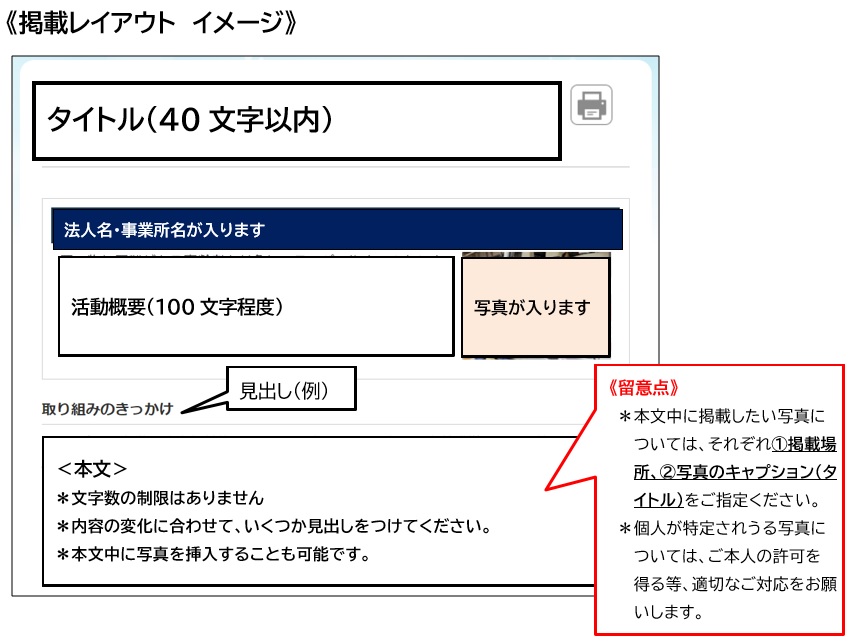 ★詳しくは、「東京都地域公益活動推進協議会」ホームページをご参照ください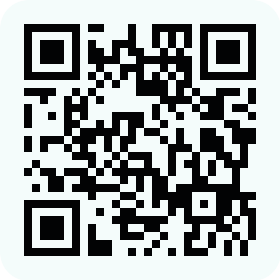 https://www.tcsw.tvac.or.jp/koueki/index.html▼詳しい取組み内容をお書きください。提出年月日　　　　　　年　　　　月　　　　日法人名施設名分　類社会福祉法人による取組み　　　　　　　　区市町村ネットワークによる取組み社会福祉法人による取組み　　　　　　　　区市町村ネットワークによる取組み社会福祉法人による取組み　　　　　　　　区市町村ネットワークによる取組み取組み項目　　※活動内容が該当する項目に☑をつけてください（複数可）。取組み項目　　※活動内容が該当する項目に☑をつけてください（複数可）。取組み項目　　※活動内容が該当する項目に☑をつけてください（複数可）。取組み項目　　※活動内容が該当する項目に☑をつけてください（複数可）。居場所作り学習支援子育て支援災害時の支援等施設退所後の支援就職・就労支援食の支援相談事業居場所作り学習支援子育て支援災害時の支援等施設退所後の支援就職・就労支援食の支援相談事業地域住民の交流地域住民の自立生活支援地域のネットワークによる活動福祉教育・講座等住まいの支援引きこもり対策支援利用料等の減免その他地域住民の交流地域住民の自立生活支援地域のネットワークによる活動福祉教育・講座等住まいの支援引きこもり対策支援利用料等の減免その他タイトル（40文字以内）活動概要（100文字程度）事例本文　（＊文字数制限はありません）